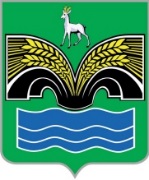 АДМИНИСТРАЦИЯСЕЛЬСКОГО ПОСЕЛЕНИЯ Красный ЯрМУНИЦИПАЛЬНОГО РАЙОНА КрасноярскийСАМАРСКОЙ ОБЛАСТИПОСТАНОВЛЕНИЕот  «28»  ноября 2022 года      № 281Актуализация  схемы размещения нестационарных торговых объектов на территории сельского поселения Красный Яр муниципального района Красноярский Самарской областиВ целях реализации части 3 статьи 10 Федерального закона «Об основах государственного регулирования торговой деятельности в Российской Федерации», части 2 статьи 5 Закона Самарской области «О государственном регулировании торговой деятельности на территории Самарской области», п. 1.7 Приказа Министерства экономического развития, инвестиций и торговли самарской области от 28 октября 2016 года № 240 «Об утверждении порядка разработки и утверждения схемы размещения нестационарных торговых объектов на территории Самарской области и о признании утратившими силу отдельных приказов министерства экономического развития, инвестиций и торговли Самарской области», администрация сельского поселения Красный Яр муниципального района Красноярский Самарской области, ПОСТАНОВЛЯЕТ:Дополнить пунктами 13, 14, 15 схему размещения нестационарных торговых объектов на территории сельского поселения Красный Яр муниципального района Красноярский Самарской области, утвержденную Постановлением администрации сельского поселения Красный Яр от 10.02.2017 № 23 (с изм. от 11.05.2017 № 144, от 07.07.2017 № 255, № 367 от 23.11.2018 г, от 16 ноября 2020 года № 381):Изложить схему размещения нестационарных торговых объектов на территории сельского поселения Красный Яр муниципального района Красноярский Самарской области (согласно приложения к Постановлению).Опубликовать настоящее постановление в газете «Планета Красный Яр» и  на официальном сайте Администрации сельского поселения Красный Яр муниципального района Красноярский Самарской области  сети «Интернет» www.kryarposelenie.ru.Постановление вступает в силу со дня его официального опубликования. Глава сельскогопоселения Красный Ярмуниципального района КрасноярскийСамарской области		                                                                             А.Г. БушовДемченков М.В.УТВЕРЖДЕНАПостановлением администрации сельского поселения Красный Яр от 10.02.2017 № 23(с изм. от 11.05.2017 № 144, от 07.07.2017 № 255, № 367 от 23.11.2018 г. № 381 от 16.11.2020 г. от 28.11.2022 № 281)СХЕМА РАЗМЕЩЕНИЯ НЕСТАЦИОНАРНЫХ ТОРГОВЫХ ОБЪЕКТОВ НА ТЕРРИТОРИИ С. КРАСНЫЙ ЯР МУНИЦИПАЛЬНОГО РАЙОНА КРАСНОЯРСКИЙ САМАРСКОЙ ОБЛАСТИп/пАдрес нестационарного торгового объекта (далее - НТО)(при его наличии)или адресноеобозначение местарасположенияНТОс указаниемграниц улиц,дорог, проездов,иных ориентиров(при наличии)Вид договора(договораренды илидоговор наразмещениеНТО),заключенного(заключениекотороговозможно) вцеляхрасположенияНТОКадастровыйномерземельногоучастка (приего наличии)иликоординатыхарактерныхточек границместаразмещенияНТО, иливозможногоместарасположенияНТОНомеркадастровогоквартала, натерриториикоторогораспложенили возможнорасположитьНТОПлощадьземельногоучастка или местарасположенияНТО в здании,строении,сооружении, гдерасположен иливозможнорасположить НТОТип НТОВидНТОСпециализацияНТОСтатусместарасположенияНТОСрокрасположенияНТОФорма собственностина землю или земельныйучасток, здание, строение,сооружение, гдерасположен или возможнорасположить НТО, а такженаименование органа, уполномоченного на распоряжение соответствующим имуществом, находящимся в государственной илимуниципальной собственностиАссортиментный перечень продовольственных товаровПреференция в соответствии с частью 8.1 статьи 5 Закона Самарской области от 05.07.2010 № 76 – ГД «О государственном регулировании торговой деятельностина территории Самарской области»  12345678910111213141.446370, Самарская область, Красноярский район, с. Красный Яр, ул. Кооперативная, уч. 112ГДоговор аренды земельного участка63:26:1903022:1363:26:190302249  м²пави-льоннесезонныйнепродовольственныйиспользуется 30.06.2009 по 30.06.2014продлен на неопределенный срокЗемельный участок, государственная собственность не разграничена,Администрация муниципального района Красноярский Самарской области--2.446370, Самарская область, Красноярский район, с. Красный Яр, ул.Полевая, уч. 9БДоговор аренды земельного участка63:26:1903022:001663:26:190302280  м²пави-льоннесезонныйуниверсальныйиспользуется13.04.2007 по 13.03.2008 продлен на неопределенный срокЗемельный участок, государственная собственность не разграничена,Администрация муниципального района Красноярский Самарской области--3.446370, Самарская область, Красноярский район, с.Белозерки, ул. Никонова, уч. 40БДоговор аренды земельного участка63:26:1905004:000363:26:1905004300  м²---------------не используется ---Земельный участок, государственная собственность не разграничена,Администрация муниципального района Красноярский Самарской области--4.446370, Самарская область, Красноярский район с. Белозерки, ул.Дзержинского, д.25АДоговор аренды земельного участка63:26:1905004:3463:26:1905004118  м²пави-льоннесезонныйуниверсальныйиспользуется 28.03.2003 по 01.12.2006продлен на неопределенный срокЗемельный участок, государственная собственность не разграничена,Администрация муниципального района Красноярский Самарской области--5.446370, Самарская область, Красноярский район с.Красный Яр, ул.Озерная, уч. 4АДоговор аренды земельного участка63:26:1903015:000763:26:190301534  м²киоскнесезонныйуниверсальныйиспользуется 10.09.2003 по 22.10.2006продлен на неопределенный срокЗемельный участок, государственная собственность не разграничена,Администрация муниципального района КрасноярскийСамарской области--6.446370, Самарская область, Красноярский район, с.Красный Яр, территория вещевого рынкаДоговор аренды земельного участка63:26:1903022:000563:26:190302247  м²киоскнесезонныйпродовольственныйиспользуется 01.08.2005 по 31.12.2012продлен на неопределенный срокЗемельный участок, государственная собственность не разграничена,Администрация муниципального района КрасноярскийСамарской области--7.446370, Самарская область, Красноярский район, с. Красный Яр,ул. Промысловаяуч. 69АДоговор аренды земельного участка63:26:1903023:55363:26:190302312  м²киоскнесезонныйреализация печатной продукции используется 16.02.2010 по 31.12.2012продлен на неопределенный срокЗемельный участок, государственная собственность не разграничена,Администрация муниципального района КрасноярскийСамарской области--8.446370, Самарская область, Красноярский район, п. Подлесный, ул. Подлесная,уч. 33АДоговор аренды земельного участка63:26:1906007:16863:26:190600736 м²пави-льоннесезонныйуниверсальныйиспользуется 20.07.2012 по 20.07.2015продлен на неопределенный срокЗемельный участок, государственная собственность не разграничена,Администрация муниципального района КрасноярскийСамарской области--9.446370, Самарская область, Красноярский район, с. Красный Яр,ул. Совхозная,уч. 41Договор аренды земельного участка63:26:1903011:28263:26:1903011300пави-льоннесезонныйне продовольственныйиспользуется25.09.2008 по 25.09.2011продлен на неопределенный срокЗемельный участок, государственная собственность не разграничена,Администрация муниципального района КрасноярскийСамарской области--10.446370, Самарская область, Красноярский район, с. Красный Яр, ул. Комсомольская,  уч. 97Договор на размещение НТО1 –X5921351,15Y390063,052 – X5921347,19Y390062,553 – X5921347,68Y390058,594 – X5921351,65Y390059,0863:26:190302316 м2киоскнесезонныйпродовольственныйиспользуетсяна 5 летЗемельный участок, государственная собственность  не разграничена, Администрация муниципального района Красноярский Самарской области--11.446370, Самарская область, Красноярский район, с. Красный Яр,ул. КомсомольскаяДоговорна размещение НТО1 – X5922966.11Y390271.362 – X5922971.07Y390271.943 – X5922970.60Y390275.914 – X5922965.63Y390275.3363:26:190300820 м2киоскнесезонныйуниверсальныйиспользуетсяна 5 летЗемельный участок, государственная собственность  не разграничена, Администрация муниципального района КрасноярскийСамарской области--12.446370, Самарская область, Красноярский район, с. Красный Яр,ул. КооперативнаяДоговорна размещение НТО63:26:1903022:5981 – X421421.6058Y1389943.9362 – X421421.1069Y1389947.9053 – X421418.1305Y1389947.5294 – X421418.6293Y1389943,565 – X421421.6058Y1389943,93663:26:1903022:59812 м2киоскнесезонныйуниверсальныйиспользуетсяна 5 летЗемельный участок, государственная собственность  не разграничена, Администрация муниципального района КрасноярскийСамарской области--13.446370, Самарская область, Красноярский район, с. Красный Яр,ул. Комсомольская, близ д.265Договорна размещение НТО63:26:1903008 1 – X5922973,02Y390272,552 – X5922972,67Y390275,533 – X5922968,70Y390275,084 – X5922696,04Y390272,1063:26:190300812 м2киоскнесезонныйуниверсальныйиспользуетсяна 5 летЗемельный участок, государственная собственность  не разграничена, Администрация муниципального района КрасноярскийСамарской области--14.446370, Самарская область, Красноярский район, с. Красный Яр,ул. Комсомольская, близ д.86Договорна размещение НТО63:26:1903022 1 – X 1389968Y4214352 – X1389973Y421434,63 – X1389972Y421431,74 – X1389968Y421432,1 63:26:190302212 м2киоскнесезонныйуниверсальный--на 5 летЗемельный участок, государственная собственность  не разграничена, Администрация муниципального района КрасноярскийСамарской области--15446370, Самарская область, Красноярский район, с. Красный Яр,ул. Кооперативная 95-2 д.86Договорна размещение НТО63:26:1903022 1 – X1389948Y421416,72 – X1389947Y421412,73 – X1389944Y4214134 – X138994542141763:26:190302212 м2киоскнесезонныйуниверсальный----на 5 летЗемельный участок, государственная собственность  не разграничена, Администрация муниципального района КрасноярскийСамарской области--